                                                                                              ΑΝΑΡΤΗΤΕΑ ΣΤΗΝ ΙΣΤΟΣΕΛΙΔΑ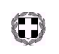                                                                             ΤΗΣ Δ/ΝΣΗΣ Δ.Ε. Δ. ΘΕΣ/ΝΙΚΗΣΘΕΜΑ: «ΠΡΟΣΚΛΗΣΗ ΕΚΔΗΛΩΣΗΣ ΕΝΔΙΑΦΕΡΟΝΤΟΣ – ΚΑΤΑΘΕΣΗΣ ΠΡΟΣΦΟΡΩΝ ΣΧΕΤΙΚΑ ΜΕ ΤΗΝ ΗΜΕΡΗΣΙΑ ΕΚΠΑΙΔΕΥΤΙΚΗ ΕΠΙΣΚΕΨΗ ΤΟΥ ΓΥΜΝΑΣΙΟΥ ΑΞΙΟΥ ΣΕ ΚΟΖΑΝΗ ΚΑΙ ΝΕΡΑΪΔΑ ΚΟΖΑΝΗΣ»Το Γυμνάσιο Αξιού προκηρύσσει διαγωνισμό σύμφωνα µε την υπ’ αριθµ. 33120/ΓΔ4/6-3-2017 Υ.Α. (ΦΕΚ 681/2017) για την κατάθεση κλειστών προσφορών από ενδιαφερόμενα τουριστικά γραφεία με ισχύουσα άδεια λειτουργίας από τον ΕΟΤ, σχετικά με την πραγματοποίηση  μονοήμερης εκδρομής των Α΄, Β΄, Γ΄ τάξεων, στο πλαίσιο ημερήσιας εκπαιδευτικής επίσκεψης.ΣΤΟΙΧΕΙΑ ΕΚΔΡΟΜΗΣ .     Τόπος : Κοζάνη και χωριό Νεράιδα Κοζάνης.Χρόνος : Πέμπτη 18 / 04 / 2019Αναχώρηση : 08.15΄. Από το Γυμνάσιο ΑΞΙΟΥ, ΚύμιναΕπιστροφή : 20.00 Στο Γυμνάσιο ΑΞΙΟΥ, ΚύμιναΑριθμός μαθητών : 150Συνοδοί καθηγητές : 8Μέσο μεταφοράς : λεωφορείαΠΑΡΑΤΗΡΗΣΕΙΣ : 1. Ζητείται τελική συνολική τιμή (μετά φόρων). 2. Οι κλειστές προσφορές να κατατεθούν στο Δ/ντή του ΓΥΜΝΑΣΙΟΥ ΑΞΙΟΥ μέχρι τη Δευτέρα  15 / 04 / 2019 και ώρα 13.00 μ. μ.      Επίσης να κατατεθεί απαραιτήτως από το ταξιδιωτικό Γραφείο ότι: διαθέτει ειδικό σήμα λειτουργίας, το οποίο βρίσκεται σε ισχύ πληροί όλες τις προϋποθέσεις που εμπεριέχονται στην Υπουργική  Απόφαση του Υπουργείου Παιδείας.      3. Τα λεωφορεία να είναι στη διάθεση των εκδρομέων στη διάρκεια της ανωτέρω       εκπαιδευτικής επίσκεψης.                                   4. Το άνοιγμα των προσφορών ενώπιον της επιτροπής θα   πραγματοποιηθεί τη Δευτέρα  15 / 04 / 2019 και ώρα 13.30 μ. μ.                                               Ο ΔΙΕΥΘΥΝΤΗΣ                                         Δημήτριος Καρυτόπουλος